大學入學考試中心108學年度學科能力測驗試題數學考科作答注意事項考試時間：100分鐘題型題數：單選題6題，多選題7題，選填題第A至G題共7題作答方式：用2B鉛筆在「答案卡」上作答；更正時，應以橡皮擦擦拭，切勿使用修正液（帶）。未依規定畫記答案卡，致機器掃描無法辨識答案者，其後果由考生自行承擔。選填題作答說明：選填題的題號是A，B，C，……，而答案的格式每題可能不同，考生必須依各題的格式填答，且每一個列號只能在一個格子畫記。請仔細閱讀下面的例子。      例：若第B題的答案格式是     ，而依題意計算出來的答案是，則考生必須分別在答案卡上的第18列的   與第19列的   畫記，如：



例：若第C題的答案格式是           ，而答案是時，則考生必須分別在答案卡的第20列的    與第21列的    畫記，如：


※試題後附有參考公式及可能用到的數值第壹部分：選擇題（占65分）一、單選題（占30分）說明：第1題至第6題，每題有5個選項，其中只有一個是正確或最適當的選項，請畫記在答案卡之「選擇（填）題答案區」。各題答對者，得5分；答錯、未作答或畫記多於一個選項者，該題以零分計算。1.	點(1,0)在單位圓上。試問：Γ上除了點以外，還有幾個點到直線的距離，等於點到的距離？(1) 1個	(2) 2個	(3) 3個	(4) 4個	(5) 0個2.	下列哪一個選項是方程式的解？（註：）(1)  	(2) 	(3) 	(4) 2	(5) 43.	試問共有多少組正整數滿足？(1) 1組	(2) 2組	(3) 3組	(4) 4組	(5) 0組4.	廚師買了豬、雞、牛三種肉類食材以及白菜、豆腐、香菇三種素類食材。若廚師想用完這六種食材作三道菜，每道菜可以只用一種食材或用多種食材，但每種食材只能使用一次，且每道菜一定要有肉，試問食材的分配共有幾種方法？(1) 3	(2) 6	(3) 9	(4) 18	(5) 275.	設正實數滿足。試選出正確的選項。(1) 	(2) (3) 	(4) (5) 6.	某超商依據過去的銷售紀錄，冬天平均氣溫在6℃到24℃時，每日平均售出的咖啡數量與當天的平均氣溫之相關係數為，部分紀錄如下表。
某日平均氣溫為8℃，依據上述資訊推測，試問該日賣出的咖啡數量應接近下列哪一個選項？(1) 570杯	(2) 625杯	(3) 700杯	(4) 755杯	(5) 800杯二、多選題（占35分）說明：第7題至第13題，每題有5個選項，其中至少有一個是正確的選項，請將正確選項畫記在答案卡之「選擇（填）題答案區」。各題之選項獨立判定，所有選項均答對者，得5分；答錯1個選項者，得3分；答錯2個選項者，得1分；答錯多於2個選項或所有選項均未作答者，該題以零分計算。7.	設各項都是實數的等差數列之公差為正實數。試選出正確的選項。(1) 若，則(2) 若，則(3) 若，則是公差為的等差數列(4) 若，則是公差為的等差數列(5) 若為的算術平均數，則是公差為的等差數列8.	在數線上，甲從點開始做等速運動，同時乙也從點開始做等速運動，乙移動的速率是甲的倍，且。試選出正確的選項。(1) 若甲朝負向移動而乙朝正向移動，則他們會相遇(2) 若甲朝負向移動且乙朝負向移動，則他們不會相遇(3) 若甲朝正向移動而乙朝負向移動，則乙先到達原點0(4) 若甲朝正向移動且乙朝正向移動，則他們之間的距離會越來越大(5) 若甲朝正向移動而乙朝負向移動，且他們在點相遇，則9.	從1, 2, 3, 4, 5, 6, 7這七個數字中隨機任取兩數。試選出正確的選項。(1) 其和大於的機率為(2) 其和小於5的機率為(3) 其和為奇數的機率為(4) 其差為偶數的機率為(5) 其積為奇數的機率為10.	在中，已知。試選出正確的選項。(1) (2) (3) (4) (5) 11.	某地區衛生機構成功訪問了人，其中年齡為歲及歲（含）以上者分別有名及名。這名受訪者中，名曾做過大腸癌篩檢，其中有名是在一年之前做的，有名是在一年之內做的。已知受訪者中，歲（含）以上者曾做過大腸癌篩檢比率是歲者曾做過大腸癌篩檢比率的倍。試選出正確的選項。(1) 受訪者中年齡為歲（含）以上者超過(2) 由受訪者中隨機抽取兩人，此兩人的年齡皆落在歲間的機率大於(3) 由曾做過大腸癌篩檢的受訪者中隨機抽取兩人，其中一人在一年之內受檢而另一人在一年之前受檢的機率為(4) 這名受訪者中，未曾做過大腸癌篩檢的比率低於(5) 受訪者中歲（含）以上者，曾做過大腸癌篩檢的人數超過名12.	設為實係數三次多項式，為實係數二次多項式。已知除以的餘式分別為。試選出正確的選項。(1) 除以的餘式為(2) 除以的餘式為(3) 除以的餘式為(4) 除以的餘式為(5) 可被整除13.	坐標空間中有一平面過,及三點。試選出正確的選項。(1) 向量與平面垂直(2) 平面與平面垂直(3) 點在平面上(4) 平面包含軸(5) 點到平面的距離是1第貳部分：選填題（占35分）說明：1.第A至G題，將答案畫記在答案卡之「選擇（填）題答案區」所標示的列號（14-30）2.每題完全答對給5分，答錯不倒扣，未完全答對不給分。A.	設為實數，且滿足，則。B.	如圖（此為示意圖），是橢圓的頂點。若四邊形的面積為，則。（化為最簡分數）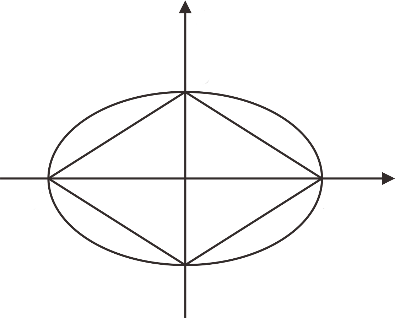 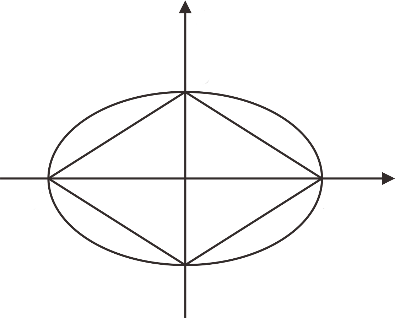 C.	某高中已有一個長公尺、寬公尺的足球練習場。若想要在足球練習場的外圍鋪設內圈總長度為公尺的跑道，跑道規格為左右兩側各是直徑相同的半圓，而中間是上下各一條的直線跑道，直線跑道與足球練習場的長邊平行（如示意圖）。則圖中一條直線跑道長度的最大可能整數值為公尺。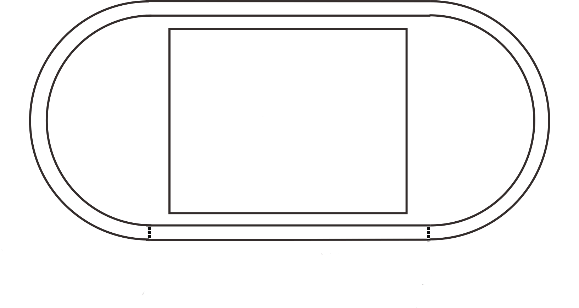 D.	某次選舉中進行甲、乙、丙三項公投案，每項公投案一張選票，投票人可選擇領或不領。投票結束後清點某投票所的選票，發現甲案有人領票、乙案有人領票、丙案有人領票，同時領甲、乙、丙三案公投票的有人，並且每個人都至少領了兩張公投票。根據以上資訊，可知同時領甲、乙兩案但沒有領丙案公投票者共有人。E.	如圖（此為示意圖），在中，交於點，交於點，且，，。若，，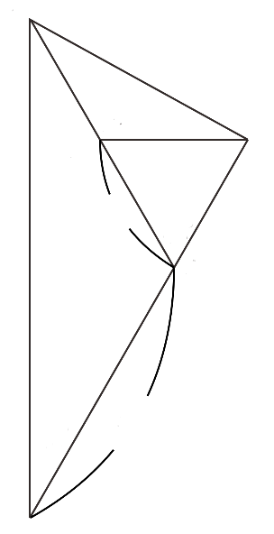 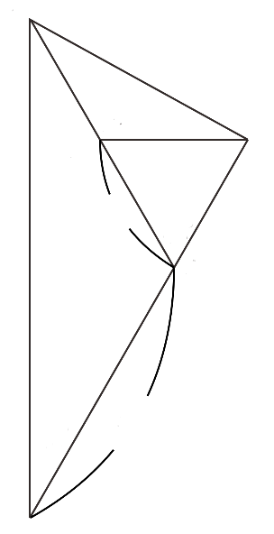 則。F.	坐標空間中，考慮有一個頂點在平面上、且有另一個頂點在平面上的正立方體。則滿足前述條件的正立方體之邊長最小可能值為。（化成最簡根式）G.	如圖（此為示意圖），為平面上的四個點。已知＝＋，、兩向量等長且互相垂直，則＝。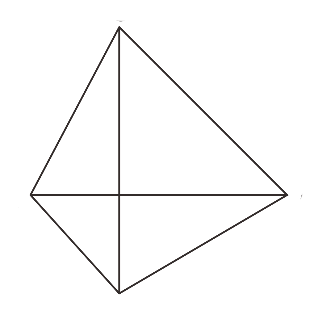 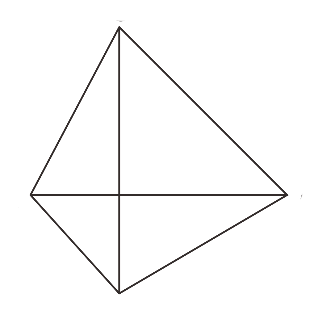 參考公式及可能用到的數值1.	首項為，公差為的等差數列前項之和為	首項為，公比為的等比數列前項之和為2.	三角函數的和角公式：3.	的正弦定理： （為外接圓半徑）
的餘弦定理：4.	一維數據，算術平均數
標準差5.	二維數據，相關係數
迴歸直線（最適合直線）方程式6.	參考數值：, , , , 7.	對數值：, , , 8.	角錐體積=底面積高平均氣溫（℃）111315171921平均售出量（杯）512437361279203135